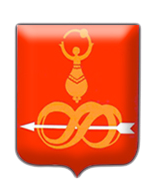 РЕШЕНИЕСОВЕТА ДЕПУТАТОВ МО «ДЕБЕССКИЙ РАЙОН»УДМУРТСКОЙ РЕСПУБЛИКИОб организации летнего отдыха и трудоустройства детей, подростков и молодежи в Дебесском районеПринято Советом депутатов                                               14 июня 2017 годаЗаслушав информацию Шкляевой О.В., начальника управления образования Администрации МО «Дебесский район» «Об организации летнего отдыха и трудоустройства детей, подростков и молодежи в Дебесском районе», Совет депутатов  муниципального образования  «Дебесский район» решил:Информацию Шкляевой О.В., начальника управления образования Администрации МО «Дебесский район» «Об организации летнего отдыха и трудоустройства детей, подростков и молодежи в Дебесском районе» принять к сведению.Администрации МО «Дебесский район» при составлении проекта бюджета муниципального образования «Дебесский район» на 2018 год предусмотреть увеличение финансирования по подпрограмме  «Реализация молодежной политики на территории муниципального образования «Дебесский район» программы «Муниципальная программа муниципального образования «Дебесский район»   «Развитие образования и воспитания» на 2015-2020 годы»  до 500 тыс. руб.Информацию Шкляевой О.В., начальника управления образования Администрации МО «Дебесский район» «Об организации летнего отдыха и трудоустройства детей, подростков и молодежи в Дебесском районе» разместить на официальном сайте МО «Дебесский район» в сети Интернет.Председатель Совета депутатов муниципального образования 	О.Р. Степановас. Дебесы14 июня 2017 года№ 24Приложение к решениюСовета депутатов МО «Дебесский район» № 24 от 14.06.2017 г.Организация летнего отдыха и трудоустройства детей, подростков и молодежи в Дебесском районе	На территории  Дебесского района проживает  (прописано) 2129 детей в возрасте от 6,5 до 18 лет, в том числе от 6,5 до 15 лет – 1615 человек. Министерством образования и науки рекомендовано охватить пришкольными лагерями, в том числе лагеря труда и отдыха и профильные,  не менее 45 % несовершеннолетних от 6,5 до 18 лет. 	Пришкольные лагеря. В целях организации и обеспечения отдыха и оздоровления детей в 2017 году на базе образовательных учреждений в летний период будут работать 13 оздоровительных лагерей с дневным пребыванием на 21 день с общим охватом 700 детей (45,7 %).  В июне работает 11 лагерей, в июле будет – 1 лагерь, в августе – 1 лагерь.  (Для сравнения -  в 2016 году в летний период работало 15 лагерей с общим охватом – 448 человек, в 2015 году – 413 человек.). Из них  дети из многодетных (малообеспеченных) семей, 	Всего по соглашению с Министерством образования и науки УР  субсидия на открытие лагерей с дневным пребыванием при образовательных учреждениях из республиканского бюджета составляет 1301,9 тыс. рублей, из муниципального бюджета – 138 тыс. (Постановление Правительства УР  №101 от27.03.2017 «О распределении субсидий»).	Первая часть субсидии в размере 1 142 931,00 в район поступила вовремя. 	Постановлением Правительства УР от 27 марта 2017 года № 104 выделены субсидии из республиканского бюджета на организацию питания детей в лагерях с дневным пребыванием в сумме 1176,0 тыс. рублей, Постановлением Правительства УР от 27 марта 2017 г. № 100 установлена средняя стоимость набора продуктов питания для детей из расчета в среднем 100 рублей на одного ребенка, установлено, что родительский взнос может составлять до 80 % от цены за путевку. В этом году в наших лагерях родительская плата составила 558,93 руб. за смену, что составило 26,6 %.Из них  дети из многодетных (малообеспеченных) семей -174, субсидия выделена в размере 100 рублей на предоставление питания. (Постановление Правительства УР  №101 от27.03.2017 «О распределении субсидий», № 100 от 27.03.2017 г. «Об организации оздоровительной компании детей в 2017 г.» п.4.)	В ходе подготовки к открытию лагерей приказом по Дебесской районной больнице закреплены медицинские работники за каждым оздоровительным лагерем. 25 мая проведено совещание фельдшеров ФАП, на повестке – доклад по природно-очаговым инфекциям, контроль за качественным и количественным составом рационов питания, контроль за здоровьем обслуживающего персонала, утренний фильтр детей, неотложные состояния у детей. Проведен инструктаж по оценке эффективности оздоровления детей и подростков в оздоровительных учреждениях.	ОП «Дебесское» предоставило список закрепленных сотрудников (ГИБДД и участковые) с номерами телефонов для экстренной связи во все лагеря с дневным пребыванием.	Из муниципального бюджета на летнюю оздоровительную кампанию выделено 138 тыс. руб., в т.ч. на загородные – 53,5 тыс. руб. (для оплаты частичной стоимости путевки за счет средств муниципального бюджета), на открытие пришкольных лагерей и лагерей труда и отдыха – 84,5 тыс. рублей.Для открытия оздоровительного лагеря потребовалось приобретение бланков бухгалтерской отчетности (меню-требование на выдачу продуктов питания, накопительная ведомость, табель учета посещаемости) на общую сумму 611,30 рублей.Дезинфицирующие средства, образовательные учреждения приобретают в районной Аптеке № 12, с прилагаемыми сертификатами. Для приобретения дезинфицирующих средств  каждому учреждению выделено 450 рублей, общая сумма составляет 5850 рублей.По требованию СанПин количество посуды на пищеблоке необходимо по 2 набора на ребенка, не допускается посуда со сколами и трещинами. На сегодняшний день посуда у большей части учреждений не соответствует требованиям. Для доукомплектования 1 набора посуды выделено 22990 рублей учреждениям: МБОУ «Большезетымская ООШ» - 8200 рублей, МБОУ «Заречномедлинская СОШ» - 8930, МБОУ «Сюрногуртская СОШ» - 2500 рублей, МБОУ «Нижнепыхтинская ООШ» - 9200 рублей, МКОУ «Тольенская НОШ» - 1025 рублей, МБОУ «Варнинская НОШ» - 1435 рублей, необходимо приобретение дополнительного набора на общую сумму около 50000 рублей.  Дебесской СОШ предполагалось приобретение на сумму 31000 руб., но из-за отсутствия средств не приобретено.В обязательном порядке перед открытием оздоровительного лагеря Центр Гигиены и Эпидемиологии проводит дератизационную обработку помещений, сумма обработки составила 32871,30 рублей. Средств на обработку территории от клещей не выделено, требующаяся  сумма - 251428,50 рублей, общая площадь 28,41 га, имеется представление прокуратуры.Согласно Санитарным правилам, все образовательные учреждения в обязательном порядке к открытию летней оздоровительной компании должны проводить мероприятия производственного контроля, согласованного с Роспотребнадзором. Целью производственного контроля является обеспечение безопасности и безвредности для человека влияния извне. Лабораторные исследования являющиеся основной частью производственного контроля проведены только в МБОУ «Большезетымской ООШ» в связи с плановой проверкой Роспотребнадзора. Сумма для проведения составляет 2278 рублей на 1 учреждение, для 12 учреждений требуется 27336 рублей. В лабораторные исследования входит:- микробиологические исследования проб и готовых блюд – 3 вида;- калорийность, выход блюд и соответствие химическому составу – 1 вид- микробиологические исследования смывов на наличие санитарно – показательной микрофлоры – 10 смывов.С 03 мая работники, занятые в лагерях, проходят периодический медицинский осмотр, общая сумма составляет 151 886 рублей. ФБУЗ Центром гигиены и эпидемиологии 15 мая проведена гигиеническая аттестация, количество человек подлежащих аттестации 85 (100%). Стоимость для одного человека 6 руб. 49 коп - воспитатели, начальники лагерей, общая сумма составляет 259,60 рублей (оплата за счет средств выделенных на оздоровительный лагерь) и по 200 рублей техперсонал и работники пищеблока общая сумма 8800 рублей (за счет средств работника, тут - нарушение прав работника). Для занятий с детьми на приобретение канцтоваров выделено 19639,80  рублей.Итого:		Министерством образования и науки приняты к финансированию две программы труда и отдыха, это программы Дебесской СОШ и Тыловайской СОШ, с общим охватом 9 человек, субсидия на финансирование составляет 18,9 тыс руб, вся субсидия идет на организацию питания. Работодатели МБОУ «Дебесская СОШ» и СПК «Темп».	С 5 июня работает лагерь труда и отдыха при МБУ «Молодежный центр «Вертикаль» с общим охватом 20 детей «группы риска» в возрасте 14 - 15 лет. Лагерь финансируется с бюджета Фонда поддержки детей, оказавшихся в трудной жизненной ситуации в рамках проекта «Этапы большого пути».  Были проблемы с открытием лагеря, арендуемое помещение, не было подключения к ЕДДС, отсутствовали договоры на утилизацию люминесцентных ламп, отсутствовало заключение о техническом состоянии котельной, акт готовности системы отопления и др. На следующий год планируется такая же лагерная смена, необходимо предусмотреть выделение средств МБУ «Молодежный центр «Вертикаль» на прохождение медосмотров педагогов и начальника лагеря, гигиенической аттестации, на содержание кнопки тревожной сигнализации. 	В Комплексном центре социального обслуживания населения планируется в августе одна смена для детей из семей, находящихся в сложной жизненной ситуации, детей – инвалидов, детей, оставшихся без попечения родителей, питание будет организовано по договору с Дебесской СОШ. Финансирование с республиканского бюджета. Количество детей  15 человек.	Загородные лагеря.	Постановлением Правительства УР от 27 марта 2017 года № 104  в Дебесский район распределена субсидия в размере 107 тыс. на компенсацию стоимости путевок в загородные лагеря, из местного бюджета 53,5 тыс. рублей. Средняя стоимость путевок определена 600 рублей в сутки, 10800 руб. за смену в 18 дней. Предложения с лагерей на летний период поступают в среднем по 16 тыс. за путевку. Управление образования рассчитывает направить в загородные лагеря 35 детей в возрасте от 6,5 до 15 лет, включая летний период и осенние и зимние каникулы (в 2016 году – 3 человека в летний период, в осенние и зимние каникулы – 36 детей). Предоставление частичного возмещения (компенсации) стоимости путевки для детей в загородные лагеря осуществляется после окончания лагерной смены при предоставлении обратного талона к путевке, договора между родителями и загородным лагерем, счет-фактуры (квитанции) об оплате путевки и заявления родителя (законного представителя) ребенка. В расчет компенсации по Постановлению Правительства УР № 100 от 27 марта 2017 года берется средняя стоимость одного дня пребывания в лагере – 630 руб. для детей из семей, находящихся в сложной жизненной ситуации, и 600 руб. – остальные категории. Компенсация составляет 50 % - из субсидии УР, 25 % - из средств муниципалитетов. Компенсация выплачивается за максимальное количество -18 дней.	В летний период Министерство образования и науки УР планирует проведение профильной смены военно-патриотической направленности для детей группы риска, квоты будут направлены позднее, лагерь предполагается полностью за счет средств республиканского бюджета.	Через отдел социального обслуживания населения будут предоставлены путевки для детей из семей, находящихся в трудной жизненной ситуации с финансированием с республиканского бюджета, путевок в этом году будет мало, всего 250 на всю республику. Нет возможности направить всех желающих детей из этой категории семей. 	 Трудоустройство.	Отдел по молодежной политике, физической культуре и спорту планирует трудоустроить 60 несовершеннолетних в летний период.	В 2017 году  было отправлено на конкурс в республику  10 программ, прошло 8 программ на сумму 248897,00 руб.  и 80 тыс. руб. с местного бюджета, будет трудоустроено 60 подростков.  	В МО «Сюрногуртское» дети благоустроят стадион, в ЗАГСе и в архиве Администрации МО «Дебесский район» будут заниматься архивным делом, на Карасмешке сделаем мини спортивно-туристический  комплекс, где будет «Тропа здоровья», в МО «Уйвайском» благоустроят родники, по программе «Пресс-центр» в течение лета 3 подростка будут  работать журналистами  и издавать молодежную газету, газета станет свободной площадкой для общения сверстников, возможностью донести свои проблемы до взрослых и поделится своими достижениями и успехами, в д. Такагурт  построят детскую площадку.	Подростковая занятость вызывает тревогу в нашем районе. Опыт  показывает, что количество детей, желающих  работать в летнее время, из года в год увеличивается, но  всех желающих трудоустроить мы не можем, (это около 80 детей в 2015 году, 2016 – около 70),    еще есть дети, которые не попали в прошлом году  и остались в списке желающих. И почти в каждом поселении  в среднем около 10 подростков и студентов до 18 лет хотят работать.	Поэтому  хочется обратиться к  руководителям учреждений и организаций района, для обеспечения возможности выделения рабочих мест для подростков. Это и занятость, и трудовое воспитание, и социализация несовершеннолетнего. Хочется обратиться к руководству района  о выделении  финансовых средств на трудоустройство не 80 тысяч,  а 180 тысяч. Программы по трудоустройству на 2017 годЧерез Центр занятости населения:	Всего планируется трудоустроить 28 человек. Через СПК «Мир» - 7, СПК им. Чапаева – 2, КФХ «Темп» - 7, СПК «Труженник» - 1, СПК им.Калинина – 2, СПК «Дружба» - 1, Уйвайская ООШ – 2, Дебесский детский сад № 3 – 2, Дебесская СОШ – 4.	ЦЗН будет выплачивать при официальном трудоустройстве материальную поддержку в размере 1466,25 руб. в месяц. Проблемы возникают при официальном трудоустройстве, не хотят руководители брать ответственность за несовершеннолетних и оформлять документы.	Всеми формами работы в летней оздоровительной кампании 2017 года планируется охватить 1130 несовершеннолетних, что составит 70 % от числа детей с 6,5 до 15 лет включительно.МероприятияТребуемая суммаВыделенная сумма Недостаток средствДератизация33221,3032871,30-Аккарицидная обработка251428,51-251428,510Медосмотры151886,00-151886,00Гигиеническая аттестация9059,60259,608800,00Канцтовары (для проведения занятий с детьми)21000,0019639,801360,20Посуда154990,0022990,00132000,00Моющие и дезинфицирующиесредства5850,005850,005850,00Мероприятия производственного контроля27336,002278,0025058,00Бланки бухгалтерской отчетности611,30611,30611,30итого655033,0184500,00570533,01Наименование программыМесто реализации (нас.пункт)Срок реализацииСрок реализацииВозрастная категория детей Количество рабочих часов в деньКоличество детейРеспубликанский бюджетРеспубликанский бюджетРеспубликанский бюджетРеспубликанский бюджетРеспубликанский бюджетРеспубликанский бюджетРеспубликанский бюджетЭкомирВО всех МО района1-31.071-31.0716-173.512«Островок радости»МО «Сюрногуртское»15.06-30.06.201715.06-30.06.201714-154.84«Инспектор ОК-3»  с.Дебесы03.07-31.07.201703.07-31.07.201716-173.53«Шанс»МО  «Старокычское»15.06-30.06.201715.06-30.06.201714-154.84«Тропа здоровья»С.Дебесы01.06-30.06.201701.06-30.06.201714-152.44«Уйвайский родник»МО «Уйвайское»01.06-30.06.201701.06-30.06.201714-152.44«ЗарниВарни»МО «Тольенское»13.06-30.06.201713.06-30.06.201716-173.54«Пресс - центр»С.Дебесы01.06-31.08.201701.06-31.08.201714-152.4338С местного бюджетаС местного бюджетаС местного бюджетаС местного бюджетаС местного бюджетаС местного бюджетаС местного бюджета«Триколор »С.Дебесы06.06.-30.06.201714-1514-152.42Итого  248897,00 43